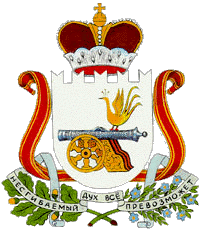 АДМИНИСТРАЦИЯ МУНИЦИПАЛЬНОГО   ОБРАЗОВАНИЯ«ХИСЛАВИЧСКИЙ   РАЙОН» СМОЛЕНСКОЙ  ОБЛАСТИП О С Т А Н О В Л Е Н И Еот 26 февраля  2018 г. № 100Администрация муниципального образования «Хиславичский район» Смоленской области   п о с т а н о в л я е т:   Внести в постановление Администрации муниципального образования «Хиславичский район» Смоленской области «Об утверждении Инструкции о порядке рассмотрения обращений и запросов граждан в Администрации муниципального образования  «Хиславичский район» Смоленской области» от 15.08.2013 года № 218 (в редакции постановлений Администрации муниципального образования «Хиславичский район» Смоленской области от 25.09.2013 № 259, от 16.03.2015 № 65,  от № 63 от 09.02.2016, № 218 от 03.05.2017) следующие изменения:1) п.3.2.2 после слова «области.» дополнить словами:"Обращение, поступившее в государственный орган, орган местного самоуправления или должностному лицу в форме электронного документа, подлежит рассмотрению в порядке, установленном настоящей инструкцией. В обращении гражданин в обязательном порядке указывает свои фамилию, имя, отчество (последнее - при наличии), адрес электронной почты, по которому должны быть направлены ответ, уведомление о переадресации обращения. Гражданин вправе приложить к такому обращению необходимые документы и материалы в электронной форме.";2) п.3.5.6. изложить в следующей редакции:"3.5.6. Ответ на обращение направляется в форме электронного документа по адресу электронной почты, указанному в обращении, поступившем в государственный орган, орган местного самоуправления или должностному лицу в форме электронного документа, и в письменной форме по почтовому адресу, указанному в обращении, поступившем в государственный орган, орган местного самоуправления или должностному лицу в письменной форме. Кроме того, на поступившее в государственный орган, орган местного самоуправления или должностному лицу обращение, содержащее предложение, заявление или жалобу, которые затрагивают интересы неопределенного круга лиц, в частности на обращение, в котором обжалуется судебное решение, вынесенное в отношении неопределенного круга лиц, ответ, в том числе с разъяснением порядка обжалования судебного решения, может быть размещен с соблюдением требований о недопущении разглашения сведений, содержащихся в обращении, а также сведений, касающихся частной жизни гражданина, без его согласия, на официальном сайте данных государственного органа или органа местного самоуправления в информационно-телекоммуникационной сети "Интернет.";         3) п.3.5.7. перед словом «порядок» дополнить словами  «Гражданин вправе получить на свое письменное обращение письменный ответ, а в случае поступления обращения в форме электронного документа – ответ в форме электронного документа по существу поставленных вопросов, в случае предусмотренном п.3.5.11.  Инструкции, на основании обращения с просьбой  о его предоставлении.»                                                                                                                                                                                                                                                                                                                                                                                                                                                                                                                                                                                                                                                                                                                                                                                                                                                                                                                                                                                                                                                                                                                                                                                                                                                                                                                                                                                                                                                                                                                                                                                                                                                                                                                                                                                                                                                                                                                                                                                                                                                                                                                                                                                                                                                                                                                                                                                                                                                                                                                                                                                         4) дополнить  п.3.5.10  следующего содержания:" 3.5.10. В случае, если текст письменного обращения не позволяет определить суть предложения, заявления или жалобы, ответ на обращение не дается и оно не подлежит направлению на рассмотрение в государственный орган, орган местного самоуправления или должностному лицу в соответствии с их компетенцией, о чем в течение семи дней со дня регистрации обращения сообщается гражданину, направившему обращение.";         5) дополнить  п.3.5.11  следующего содержания:"3.5.11. В случае поступления в государственный орган, орган местного самоуправления или должностному лицу письменного обращения, содержащего вопрос, ответ на который размещен  на официальном сайте данных государственного органа или органа местного самоуправления в информационно-телекоммуникационной сети "Интернет", гражданину, направившему обращение, в течение семи дней со дня регистрации обращения сообщается электронный адрес официального сайта в информационно-телекоммуникационной сети "Интернет", на котором размещен ответ на вопрос, поставленный в обращении, при этом обращение, содержащее обжалование судебного решения, не возвращается."Глава  муниципального образования«Хиславичский  район»Смоленской области                                                                                      П.П. ШахновО внесении изменений в постановление Администрации  муниципального образования «Хиславичский район» Смоленской области «Об утверждении Инструкции о порядке рассмотрения обращений и запросов граждан в Администрации муниципального образования  «Хиславичский район» Смоленской области» от 15.08.2013 года №218Отп. 1 экз. – в делоИсп. Т.В. Ущеко   «_____» ____________ 2018 г.Разослать: прокуратура-1, Ущеко Т.В.-1